2023 Dampier Classic Capture Section Rule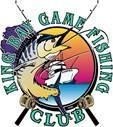 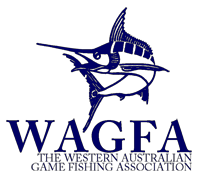 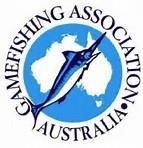 POINTS FOR CAPTURE WILL BE ALLOCATED AS FOLLOWSCapture Points = Weight of fish x 100 ÷ Line ClassNote: Sharks and Billfish are not eligible to be weighed in for this tournament.Only the highest point scoring capture of each species for the individual angler will count towards that anglers total score for the champion individual prize.Only the highest point scoring capture of each species for the whole team will count towards that teams total score for the champion team prize.All Billfish tagged in the capture section must use GFAA billfish tags (Orange Card) using a maximum of 15kg line class. The tag card must be marked “capture”. If you nominate a tagged billfish as capture the fish cannot be used in another category (i.e. you will not get T&R points for that fish). Please note that all Marlin are considered one species for this tournament. All tagged billfish nominated for capture will be allocated points as per the table below.When a billfish is tagged regardless of which section It must be radioed to King Bay Base stating the following:SpeciesAnglerTime of taggingEstimated weightLine classThe section the tags is being nominated forAt this time the angler may be asked to present the gear for inspection when next at the weigh station. If staying overnight this may not be possible until the following day. If the radio cannot be contacted a committee boat will take the details.Tackle used in the capture of the fish must be presented with the card if requested by the radio operator. These will be requested randomly.NOTE: only the 1 highest points scoring tag for each species will count towards the individual anglers score and team score.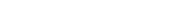 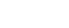 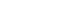 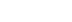 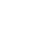 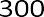 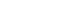 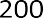 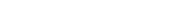 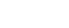 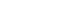 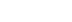 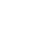 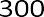 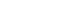 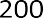 Sharks tagged in the capture section must use metal shark tags. If another type is used the fish will be disqualified. All sharks must be over 100cm in length to be eligible to be tagged, using a maximum of 15kg line class. The tag card must be marked “capture”. Please note that the length of the shark is the most important information required by the NSW DPI so please measure as accurately as you can and estimate the weight. Please note that GFAA and WAGFA no longer accept lemon sharks as an eligible species for tagging or capture. If you nominate a tagged shark for capture the fish cannot be used in another category (i.e. you will not receive tag and release points for the same tag). All tagged sharks nominated for capture will be allocated points as per the table below.**	Minimum shark size for tagging = 100cmNOTE: only the 1 highest points scoring tag for each species will count towards the individual anglers score and team score.All tag cards for billfish and sharks nominated for capture must be written on the daily capture sheet and the tag cards handed to the weigh master with the daily capture sheet.All fish weighed must equal or exceed the line class they were captured on (This does not apply to fish tagged and nominated for capture). The angler must be present at the weigh-in of the fish that he or she has captured. In addition the fishing gear (i.e. rod/reel/rig) used in the capture must be presented for inspection.All fish should be kept in good condition and free from mutilation, if a fish is presented for weigh-in in an advanced state of decay, it shall be at the sole discretion of the weigh master to weigh that fish and no protest or correspondence will be entered into. Frozen fish will not be accepted for weighing.KBGFC Eligible Gamefish Species For Capture List (Dampier Classic)Please note State Bag limits apply in all sectionsTuna Long tail has been re-allocated in the Fisheries WA state bag limits to Large Pelagic Finfish Aquatic Environment.Note: Great Barracuda and Pickhandle Barracuda count as only 1 species, they have been entered into the table below separately only to reflect their Aquatic EnvironmentNote: Tuna – Large Scale are now known as Mackerel - SharkCategory Rules:Champion Boat Capture: Is the team with the most points after adding together the highest point scoring of each species entered by the teamChampion Individuals: is the angler with the most points after adding together the highest point scoring of each species entered by the individual angler for their category Male, Female, Junior and Small Fry.John Berthelsen Memorial Trophy: The team with most points after adding the highest point scoring 3 species entered by the teamHighest point scoring gamefish in each division: is the angler who weighs the highest point scoring capture for the tournament in their division, Adult, Junior and Small FryHighest point scoring gamefish on each line class: is the angler who weighs in the highest point scoring capture for the tournament on each line class 3, 4, 6, 8, 10 and 15.As this is an open section and can be won be any Adult, Junior or Small Fry.Note: As only 1 capture can win 1 prize if the highest point scoring gamefish Adult, Junior or Small Fry is also caught on and wins one of the line class categories it will win the higher category which is Highest point scoring Gamefish overall. The line class prize will then go to the next highest point scoring fish on that line class.Lucky angler daily prizes: will be the angler drawn out on presentation night. Anglers must be present at the presentation to claim this prize. If the angler does not attend a redraw will occurTo be eligible to win the prize you simply have to enter a fish by either weighing or tagging and hand it to the weigh master for that respective day between weigh in times. Fish will only count for the daily prize on the day they are handed in.i.e. Fish caught on Friday and weighed during the weigh in times on Friday will count for the Day 1 Fish caught on Friday but weighed during the weigh in times on Saturday will count for the Day 2And the same for tags, if tagged Friday but handed in on Saturday it will count for the Day 2 prize. There will be only 1 entry per angler in each draw so you only have to weigh or tag one fish to have an equal chance of winning that day’s prize.All fish captured during Friday and Saturday must be weighed in no later than during weigh in on Saturday. All fish captured during Sunday and Monday must be weighed in no later than during weigh in on Monday.Revision 1.6 .2023Species/GroupSpecies/GroupTiger Shark**300Whaler Shark** (all one species)100Hammerhead** (all one species)200Min SizeCommon NameScientific NameAquatic EnvironmentGreat BarracudaSphyraena barracuda.Large Pelagic FinfishPickhandle BarracudaSphyrena spp.Nearshore EstuarineChinamanfishSymphorus nematophorusDemersal Finfish75cmCobiaRachycentron canadumLarge Pelagic Finfish75cmMackerel - Broad BarredScomberomorus semifasciatusLarge Pelagic Finfish90cmMackerel - Narrow BarredScomberomorus commersonLarge Pelagic Finfish50cmMackerel - SharkGrammatorcynus bicarinatusLarge Pelagic Finfish50cmMackerel - SpottedScomberomorus spp.Large Pelagic Finfish50cmMahi Mahi (Dolphinfish)Corypheana spp.Large Pelagic FinfishTag & NominateMarlin - BlackMakaira indicaLarge Pelagic FinfishQueenfishScomberoides spp.Nearshore EstuarineRainbow RunnerElagtis bipinnulatusNearshore EstuarineTag & NominateSailfishIstiophorus platypterusLarge Pelagic Finfish100cm Tag&NomShark - TigerGaleocerdo cuvierLarge Pelagic Finfish100cm Tag&NomShark - WhalerCarcharinus spp.Large Pelagic Finfish100cm Tag&NomShark - HammerheadSphyrna spp.Large Pelagic Finfish41cmSpangled EmperorLethrinus NebulosusDemersal FinfishTrevally - Big EyeCaranx sexfasciatusNearshore EstuarineTrevally – Bludger(WAGFA Only)Carangoides gymnostethusNearshore EstuarineTrevally - BrassyCaranx papuensisNearshore EstuarineTrevally - GiantCaranx ignoblisLarge Pelagic FinfishTrevally - Gold SpotCarangoidies fulvoguttatusNearshore EstuarineTrevally - GoldenGnathanodon speciosusLarge Pelagic FinfishTuna - BigeyeThunnus obesusLarge Pelagic FinfishTuna - Kawa KawaEuthynnus affinisLarge Pelagic FinfishTuna - LongtailThunnus tonggolLarge Pelagic FinfishTuna - YellowfinThunnus albacaresLarge Pelagic Finfish90cmWahooAcanthocybium solandriLarge Pelagic Finfish